ICT AKADEMIJA – PRIPREMI SE ZA POSAO KOJIM SE ŽELIŠ BAVITI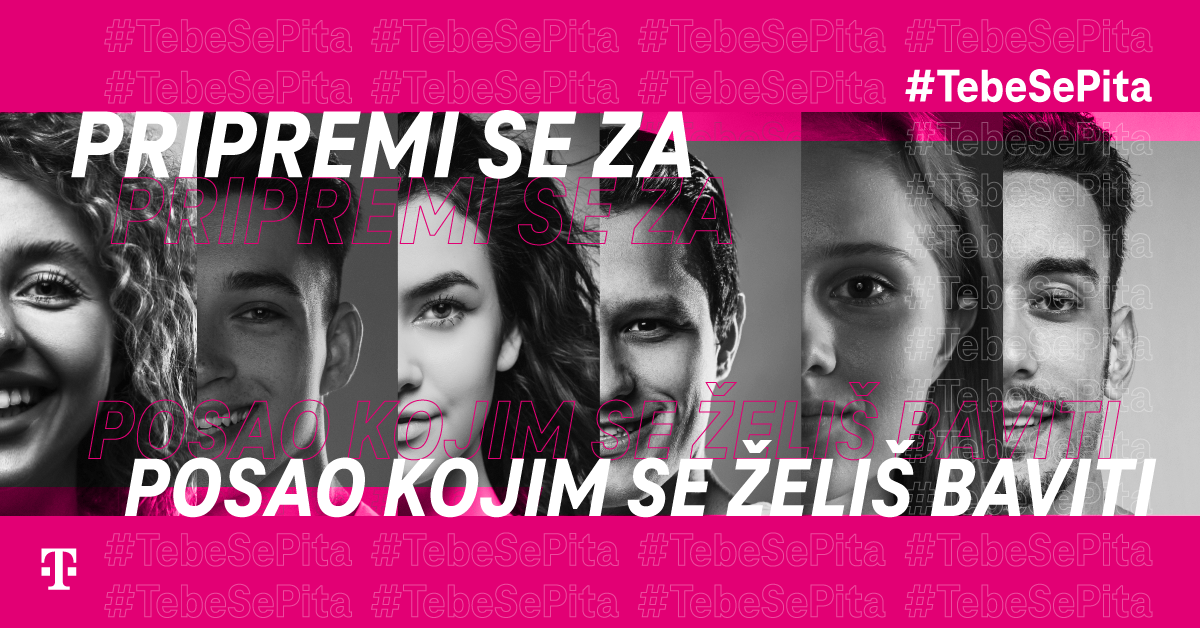 ICT Akademija pet je dana interaktivnih radionica, učenja i dijeljenja iskustva stručnjaka iz prakse. Održava se u online obliku, od ponedjeljka, 6.6., do ponedjeljka, 13.6.2022. Namijenjena je svim studentima koje pokreće znatiželja, žele učiti i razvijati se te tako napraviti onaj "extra mile" na putu do svog prvog posla. I to onaj koji može učiniti veliku razliku. Jer na ovim predavanjima, osim znanja, možeš steći i praktično iskustvo poput pisanja životopisa, kreiranja strategije za društvene mreže, uvođenja agilnog načina rada u tim ili svakodnevicu, ali i kako full stack web ili mobilne aplikacije kreiraju oni kojima je to svakodnevni posao te kako Big data science izgleda u telekom korporaciji poput Hrvatskog Telekoma. Svoje mjesto na online predavanjima možeš osigurat isključivo prijavom najkasnije do 1.6.2022. do kraja dana. Više informacija o predavanjima i predavačima možeš saznati klikom OVDJE.Prijavi se. Inspiriraj. Nauči. I koristi vještine budućnosti.1. Career talk. Ana Dasović: Employee Development ExpertKlara Dragišić: Recruitment and Selection ExpertSnježana Sabljak: Recruitment and Selection ExpertTraženje posla. Kako se uopće traži posao? Savjeti za situacije kada nemaš praktičnog iskustva za svoj dream job. Radionica pisanja CV-a. Što te može istaknuti u masi? Kada i koliko unijeti sebe u životopis? Tips&tricks za razgovor za posao. 2. Software development. Luka Samaržija, Head of R&D, Architecture & IntegrationIvan Sokol, R&D Technical LeadGrađevni blokovi i razvoj full stack web ili mobilne aplikacije (baze podataka, backend i frontend programiranje, povezivanje aplikacija). Kako raditi (funkcionalno) s više desetaka programera na istom programskom kodu (Git, branch, merge request, code review. Continuous Integration i Continuous Deployment). 3. Big Data Analytics. Marko Pavišić, Data Scientist Data science pristupi i strategije u HT-u (primjena podatkovne znanosti u telekomunikacijama, područja te strojno učenje vs. ekspertni modeli). Big data (tehnologije i infrastrukture, izgradnja ML pipeline-a). Tips & tricks u Sparku (workshop). 4. Agile way of work. Dijana Sušac, Tribe scrum masterBoris Bajs, Scrum masterNikola Marjanović, Scrum MasterSaznaj zašto se većina timova i organizacija okreće agilnom načinu rada koji im omogućuje  da se mijenjaju, brže prilagođavaju promjenama u svijetu oko njih te budu inovativniji. Kakva je to metodologija? Kako se projekt i tim organiziraju? Tko je scrum master i zašto su bitne iteracije? Kroz puno praktičnih primjera naučit ćemo sve što vam je potrebno da od agilnog profitira vaš budući tim, ali i work-life balans.

5. Digital Marketing. Tihana Sedlar, Marketing Strategy and Planning Expert Ivana Postružin, Digital Marketing Expert Zašto je digitalni marketing bitan za sve. Društvene mreže kao digitalni kanali; izrada strategije, tips&tricks, primjeri dobre prakse. Oglašavanje na digitalnim kanalima; metrike, newsletter, medijski zakup, oglašavanje u aplikaciji, SEO